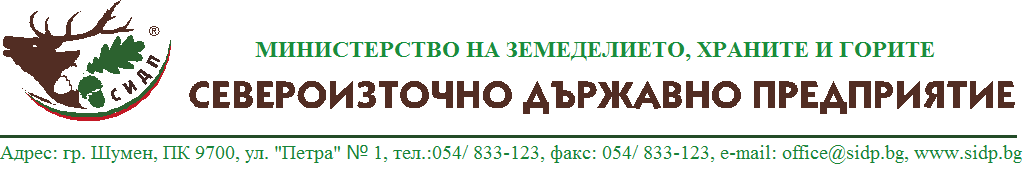 ТЕРИТОРИАЛНО ПОДЕЛЕНИЕ ДЪРЖАВНО ГОРСКО СТОПАНСТВО ДОБРИЧАдрес: гр. Добрич, ПК 9300, ул. Марин Дринов № 5, тел.: 058/600678, факс: 058/600658, e-mail: dgs.dobritch@dpshumen.bg, www.dpshumen.bgДО ВСИЧКИЗАИНТЕРЕСОВАНИ СТРАНИСЪОБЩЕНИЕУВАЖАЕМИ ДАМИ И ГОСПОДАВъв връзка с осъществяване на стопанската дейност на ТП „ДГС – Добрич, в частност осъществяване на дейности по лесокултурните мероприятия и добив на дървесина от държавна горска територия и нейното транспортиране по общинската и републиканска пътна мрежа, Ви уведомяваме следното: На сайта на стопанството  http://dgsdobritch.sidp.bg/ е изнесена информация за обектите в които ще се извършва горско стопанска дейност през 2019 г.Във връзка с горното и в изпълнение на принципите на Националния Стандарт за България на 23.04.2019 г. от 10.00 часа в административната сграда на ТП „ДГС – Добрич“ с адрес гр. Добрич, ул. „Марин Дринов“ № 5, ще се проведе работна среща, на която ще се обсъдят следните аспекти:Права и задължения на местните общности, засегнатите и заинтересовани страни, свързани с дейността и територията на ТП „ДГС – Добрич“;Планирани дейности за 2019 г., отдели и подотдели от държавните горски територии, в които ще се изпълняват, възможностите и начините за промяна на тези дейности в случай, че са засегнати права на ползване и ползване;Подходящи възможности за заетост, обучение и други услуги, които стопанството предлага;Възможности на местното социално-икономическо развитие, включително възможни съвместни дейности, проекти и инициативи с местните общности, засегнати и заинтересовани страни;Мерки за опазване на места със специално културно, екологично, икономическо, религиозно или духовно значение за местните общности, получаване на информация за нови такива.Директор териториално поделениеДържавно горско стопанство гр. Добрич